ПЕРЕДМОВА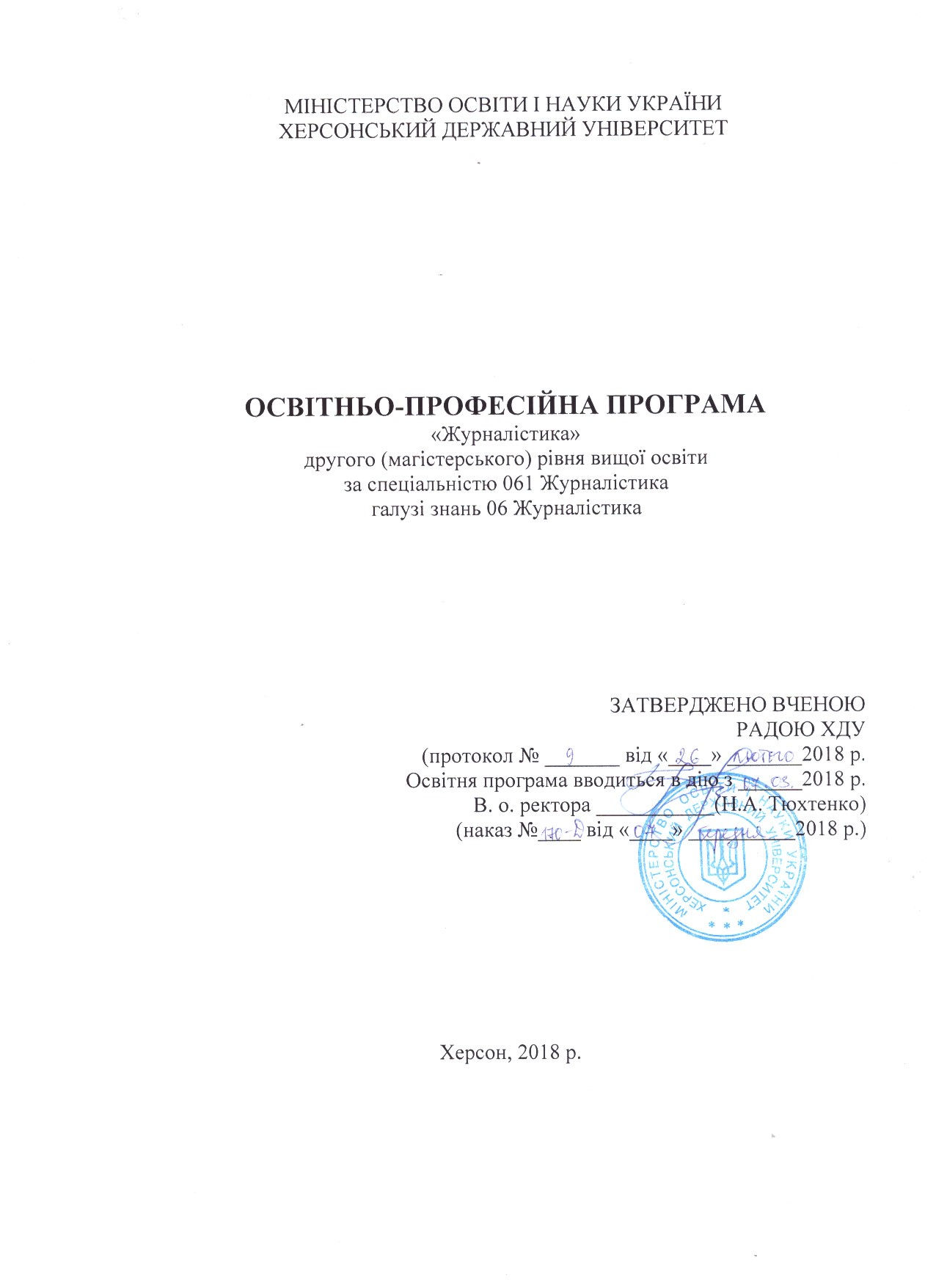 Освітньо-професійна програма «Журналістика» підготовки фахівців за другим (магістерським) рівнем вищої розроблена робочою групою кафедри соціальних комунікацій ХДУ у складі: Рембецька Ольга Віталіївна, кандидат філологічних наук, доцент, завідувач кафедри соціальних комунікацій;Олексенко Володимир Павлович, доктор філологічних наук, професор, декан факультету філології та журналістики;Гаврилова Яна Леонідівна, кандидат наук із соціальних комунікацій, доцент кафедри соціальних комунікацій;Орлова Наталя Василівна, кандидат наук із соціальних комунікацій, доцент кафедри соціальних комунікацій;Загороднюк Василь Степанович, кандидат філологічних наук, доцент кафедри соціальних комунікацій;Коваль Тетяна Леонтіївна, кандидат філологічних наук, доцент кафедри соціальних комунікацій;Юріна Юлія Миколаївна, кандидат філологічних наук, доцент кафедри соціальних комунікацій.Ця освітньо-професійна програма не може бути повністю або частково відтворена, тиражована та розповсюджена без дозволу Херсонського державного університету.Рецензії-відгуки зовнішніх стейкголдерів:Карриєва Світлана Михайлівна – генеральний директор ТОВ «Телерадіокомпанія «ЯТБ»;Жупина Анатолій Володимирович – головний редактор незалежної газети Херсонщини «Новий день», Заслужений журналіст України. Профіль освітньо-професійної програми»Журналістика»зі спеціальності 061 Журналістика 2. Перелік компонент освітньо-професійної програми та їх логічна послідовність2.1. Перелік компонент ОПСтруктурно-логічна схема ОП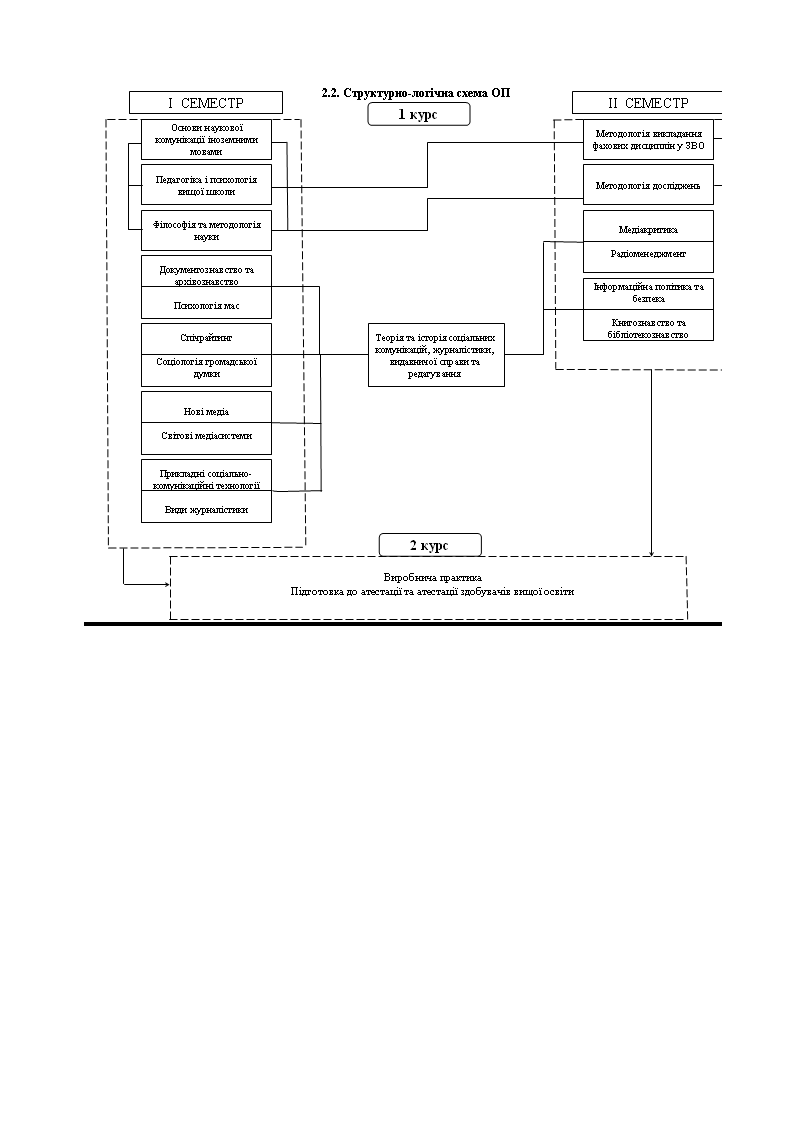 3. Форма атестації здобувачів вищої освітиАтестація випускників освітньо-професійної програми «Журналістика» спеціальності 061 Журналістика проводиться у формі захисту дипломної роботи та комплексного іспиту за фахом (теорія та історія соціальних комунікацій, журналістики, видавничої справи та редагування; методика викладання фахових дисциплін у закладі вищої освіти; прикладні соціально-комунікаційні технології).Завершується атестація врученням документу встановленого зразка про присудження випускникам ступеня магістра із присвоєнням кваліфікації:  Магістр журналістики. Викладач закладу вищої освіти (вказується в додатку до диплома).Атестація здійснюється відкрито і публічно.4. Матриця відповідності програмних компетентностей компонентам освітньої програми5. Матриця забезпечення програмних результатів навчання (ПРН) відповідними компонентами освітньої програмиСПИСОК ВИКОРИСТАНИХ ДЖЕРЕЛ:1. ESG – http://ihed.org.ua/images/pdf/standards - and-guidelines_for_ qa_in_the_ehea_2015.pdf. 2. ISCED (МСКО) 2011 – http://www.uis.unesco.org/education/documents /isced -2011- en.pdf. 3. ISCED -F (МСКО-Г) 2013 – http://www.uis.unesco.org/Education /Documents/isced -fields -of-education-training -2013.pdf. 4. Проект Європейської Комісії «Гармонізація освітніх структур в Європі» (Tuning Educational Structures in Europe, TUNING). TUNING (для ознайомлення зі спеціальними (фаховими) компетентностями та прикладами стандартів // [Електронний ресурс]. – Режим доступу: http://www.unideusto.org/tuningeu/.5. Закон "Про вищу освіту" // [Електронний ресурс]. – Режим доступу: http://zakon4.rada.gov.ua/laws/show/1556 - 18.6. Постанова КМУ «Про затвердження переліку галузей знань і спеціальностей, за якими здійснюється підготовка здобувачів вищої освіти» від 29 квітня 2015 р. №266 // [Електронний ресурс]. – Режим доступу: http://zakon4.rada.gov.ua/laws/show/266- 2015-п.7. Акт узгодження переліку спеціальностей, за якими здійснюється підготовка здобувачів вищої освіти за ступенями (освітньо - кваліфікаційними рівнями) бакалавра, спеціаліста, магістра та ліцензованого обсягу. Ліцензія: Серія АЕ №636819, дата видачі 19.06.2015 р. / Додаток до листа МОН від 23 листопада 2015 р. №1/9-561.8. Наказ МОН України «Про особливості запровадження переліку галузей знань і спеціальностей, за якими здійснюється підготовка здобувачів вищої освіти» від 06.11.2015 №1151. // [Електронний ресурс]. – Режим доступу: http://zakon2.rada.gov.ua/laws/show/z1460 -15.9. Національний глосарій 2014 // [Електронний ресурс]. – Режим доступу:http://ihed.org.ua/images/biblioteka/glossariy_Visha_osvita_2014_tempusoffice.pdf .10. Національний класифікатор України: «Класифікатор професій» ДК 003:2010 // Видавництво «Соцінформ», – К.: 2010.11. НРК - http://zakon4.rada.gov.ua/laws/show/1341-2011-п. 12. Рашкевич Ю.М. Болонський процес та нова парадигма вищої освіти // [Електронний ресурс]. – Режим доступу: file://D:/Users/Dell/Downloads/BolonskyiProcessNewParadigmHE.pdf. 13. Розвиток системи забезпечення якості вищої освіти в Україні: інформаційно - аналітичний огляд // [Електронний ресурс]. – Режим доступу:  http://ihed.org.ua/images/biblioteka /Rozvitok_sisitemi_zabesp_yakosti_VO_UA_2015.pdf. 14. Розроблення освітніх програм: методичні рекомендації // [Електронний ресурс]. – Режим доступу:http://ihed.org.ua/images/biblioteka/rozroblennya_osv_program_2014_temp us-office.pdf1 – Загальна інформація1 – Загальна інформація1 – Загальна інформаціяПовна назва вищого навчального закладу та структурного підрозділуХерсонський державний університет, факультет філології та журналістики, кафедра соціальних комунікацій Херсонський державний університет, факультет філології та журналістики, кафедра соціальних комунікацій Ступінь вищої освіти та назва кваліфікації мовою оригіналуМагістр журналістики Викладач закладу вищої освіти (вказується в додатку до диплома) Магістр журналістики Викладач закладу вищої освіти (вказується в додатку до диплома) Офіційна назва освітньої програмиОсвітньо-професійна програма «Журналістика» другого (магістерського) рівня вищої освіти за спеціальністю 061 Журналістика галузі знань 06 ЖурналістикаОсвітньо-професійна програма «Журналістика» другого (магістерського) рівня вищої освіти за спеціальністю 061 Журналістика галузі знань 06 ЖурналістикаТип диплому та обсяг освітньої програмиДиплом магістра, одиничний, 90 кредитів ЄКТС, термін навчання 1 рік 4 місяціДиплом магістра, одиничний, 90 кредитів ЄКТС, термін навчання 1 рік 4 місяціНаявність акредитаціїСертифікат серія НД-ІУ № 2284020 Рішення Акредитаційної комісії від 26 квітня 2017 р., протокол №125 (наказ МОН України від 27.04.2017 №658)Сертифікат серія НД-ІУ № 2284020 Рішення Акредитаційної комісії від 26 квітня 2017 р., протокол №125 (наказ МОН України від 27.04.2017 №658)Цикл / рівеньНРК України– 7 рівень, EQ-EHEA – другий цикл, EQFLLL – 7 рівень НРК України– 7 рівень, EQ-EHEA – другий цикл, EQFLLL – 7 рівень ПередумовиНаявність ступеня бакалавра.Інші вимоги визначаються правилами прийому на освітньо-професійну програму відповідного року вступу Наявність ступеня бакалавра.Інші вимоги визначаються правилами прийому на освітньо-професійну програму відповідного року вступу Мова (и) викладанняУкраїнська Українська Термін дії освітньої програмидо 1 липня 2022 р.до 1 липня 2022 р.Інтернет адреса постійного розміщення опису освітньої програмиhttp://www.university.kherson.ua/About/Faculty/IPhilologyJournalizm/ChairJournalism.aspxhttp://www.university.kherson.ua/About/Faculty/IPhilologyJournalizm/ChairJournalism.aspx2 – Мета освітньої програми2 – Мета освітньої програми2 – Мета освітньої програмиФормувати здатність виконувати складні завдання і вирішувати складні проблеми у галузі соціальних комунікацій, що передбачає проведення досліджень та/або здійснення інновацій у професійній діяльності та характеризується невизначеністю умов і вимог.Формувати здатність виконувати складні завдання і вирішувати складні проблеми у галузі соціальних комунікацій, що передбачає проведення досліджень та/або здійснення інновацій у професійній діяльності та характеризується невизначеністю умов і вимог.Формувати здатність виконувати складні завдання і вирішувати складні проблеми у галузі соціальних комунікацій, що передбачає проведення досліджень та/або здійснення інновацій у професійній діяльності та характеризується невизначеністю умов і вимог.3 – Характеристика освітньої програми3 – Характеристика освітньої програми3 – Характеристика освітньої програмиПредметна область (галузь знань, спеціальність, спеціалізація)Предметна область (галузь знань, спеціальність, спеціалізація)Спеціальність 061 Журналістика Галузь знань 06 ЖурналістикаОрієнтація освітньої програмиОрієнтація освітньої програмиОсвітньо-професійна підготовка магістра має прикладний характер; структура програми передбачає динамічне, інтегративне та інтерактивне навчання. Програма пропонує комплексний підхід до здійснення діяльності в сфері освіти і науки та реалізує це через навчання та практичну підготовку. Дисципліни та модулі, включені в програму орієнтовані на актуальні напрями, в рамках яких можлива подальша професійна та наукова кар’єра здобувачаОсновний фокус освітньої програми та спеціалізаціїОсновний фокус освітньої програми та спеціалізаціїОсновний фокус освітньої професійної програми охоплює загальні знання про проблеми у сфері професійної діяльності та їх вирішення за допомогою наукових досліджень і запровадження інновацій; про методи й засоби організації досліджень, технології розробок інноваційних підходів у професійній сфері.Особливості програмиОсобливості програмиВ межах освітньої програми студенти мають можливість брати участь у грантовому проекті «Школа універсального репортера «Медіаполігон» за підтримки Фонду розвитку ЗМІ Посольства США в Україні.4 – Придатність випускників до працевлаштування та подальшого навчання4 – Придатність випускників до працевлаштування та подальшого навчання4 – Придатність випускників до працевлаштування та подальшого навчанняПридатність до працевлаштування2451.2 Журналіст 2451.2 Журналіст мультимедійних видань засобів масової інформації 23121 Коректор (корегування текстів) 2451.2 Редактор мультимедійних видань засобів масової інформації 3472 Фахівець з інтерв’ювання (засоби масової інформації)231	Викладачі університетів та вищих навчальних закладів2310	Викладачі університетів та вищих навчальних закладів235	Інші професіонали в галузі навчання2433	Професіонали в галузі інформації та інформаційного аналізу244	2490	Професіонали, що не входять в інші класифікаційні угруповання2451.2 Журналіст 2451.2 Журналіст мультимедійних видань засобів масової інформації 23121 Коректор (корегування текстів) 2451.2 Редактор мультимедійних видань засобів масової інформації 3472 Фахівець з інтерв’ювання (засоби масової інформації)231	Викладачі університетів та вищих навчальних закладів2310	Викладачі університетів та вищих навчальних закладів235	Інші професіонали в галузі навчання2433	Професіонали в галузі інформації та інформаційного аналізу244	2490	Професіонали, що не входять в інші класифікаційні угрупованняПодальше навчанняМожливість навчання за програми: 8 рівня НРК, третього циклу FQ-EHEA та 8 рівня EQF-LLL.Продовження навчання за третім (освітньо-науковим) рівнем; отримання післядипломної освіти на споріднених та інших спеціальностях; підвищення кваліфікації; академічної мобільності Можливість навчання за програми: 8 рівня НРК, третього циклу FQ-EHEA та 8 рівня EQF-LLL.Продовження навчання за третім (освітньо-науковим) рівнем; отримання післядипломної освіти на споріднених та інших спеціальностях; підвищення кваліфікації; академічної мобільності 5 – Викладання та оцінювання5 – Викладання та оцінювання5 – Викладання та оцінюванняВикладання та навчанняСтудентсько-центроване навчання, самонавчання, проблемно-орієнтоване навчання, практика із використанням загально- та спеціально-наукових методів (просторового аналізу, економічних, соціологічних). Комбінація лекцій, практичних занять, розв’язування ситуаційних завдань, тренінгів, кейсів, виконання проектів, пошуково-дослідницьких робіт.Студентсько-центроване навчання, самонавчання, проблемно-орієнтоване навчання, практика із використанням загально- та спеціально-наукових методів (просторового аналізу, економічних, соціологічних). Комбінація лекцій, практичних занять, розв’язування ситуаційних завдань, тренінгів, кейсів, виконання проектів, пошуково-дослідницьких робіт.ОцінюванняУсне та письмове опитування; тестовий контроль; презентація дослідницьких робіт; захист дипломної роботи; заліки, екзамени.Оцінювання здобувачів вищої освіти передбачає наступне:оцінювання відбувається за національною шкалою (зараховано /  незараховано; відмінно, добре, задовільно, незадовільно); 100-бальною та шкалою ЕКТС (A, B, C, D, E, F, FX);оцінювання здобувачів вищої освіти дозволяє продемонструвати ступінь досягнення ними запланованих результатів навчання;критерії та методи оцінювання, а також критерії виставлення оцінок оприлюднюються заздалегідь;оцінювання здобувачів вищої освіти є послідовним, прозорим та проводиться відповідно до встановлених процедурУсне та письмове опитування; тестовий контроль; презентація дослідницьких робіт; захист дипломної роботи; заліки, екзамени.Оцінювання здобувачів вищої освіти передбачає наступне:оцінювання відбувається за національною шкалою (зараховано /  незараховано; відмінно, добре, задовільно, незадовільно); 100-бальною та шкалою ЕКТС (A, B, C, D, E, F, FX);оцінювання здобувачів вищої освіти дозволяє продемонструвати ступінь досягнення ними запланованих результатів навчання;критерії та методи оцінювання, а також критерії виставлення оцінок оприлюднюються заздалегідь;оцінювання здобувачів вищої освіти є послідовним, прозорим та проводиться відповідно до встановлених процедур6 – Програмні компетентності6 – Програмні компетентності6 – Програмні компетентностіІнтегральна компетентністьЗдатність виконувати складні завдання і вирішувати складні проблеми у галузі соціальних комунікацій, що передбачає проведення досліджень та/або здійснення інновацій у професійній діяльності та характеризується невизначеністю умов і вимог.Здатність виконувати складні завдання і вирішувати складні проблеми у галузі соціальних комунікацій, що передбачає проведення досліджень та/або здійснення інновацій у професійній діяльності та характеризується невизначеністю умов і вимог.Загальні компетентності (ЗК)ЗК 1. Здатність використовувати іноземні мови у популяризації своєї дослідницької та/або інноваційної роботи;ЗК 2. Використання методологічного апарату наукових досліджень для вирішення теоретичних і прикладних завдань, що постають перед фахівцями у галузі освіти та науки;ЗК 3. Здатність до формування світогляду, розвитку людського буття, суспільства і природи, духовної культури;ЗК 4. Здатність розробляти проекти та управляти ними; ЗК 5. Здатність генерувати нові ідеї (креативність);ЗК 6. Здатність до абстрактного мислення, аналізу та синтезу.ЗК 7. Здатність до пошуку, опрацювання та аналізу інформації з різних  джерел;ЗК 8. Навички використання інформації з різних джерел.ЗК 1. Здатність використовувати іноземні мови у популяризації своєї дослідницької та/або інноваційної роботи;ЗК 2. Використання методологічного апарату наукових досліджень для вирішення теоретичних і прикладних завдань, що постають перед фахівцями у галузі освіти та науки;ЗК 3. Здатність до формування світогляду, розвитку людського буття, суспільства і природи, духовної культури;ЗК 4. Здатність розробляти проекти та управляти ними; ЗК 5. Здатність генерувати нові ідеї (креативність);ЗК 6. Здатність до абстрактного мислення, аналізу та синтезу.ЗК 7. Здатність до пошуку, опрацювання та аналізу інформації з різних  джерел;ЗК 8. Навички використання інформації з різних джерел.Фахові компетентності (ФК)ФК 1. Здатність використовувати спеціалізовані концептуальні знання з соціальних комунікацій, набуті у процесі навчання та/або професійної діяльності на рівні новітніх досягнень в інноваційній діяльності та/або дослідницькій роботі;ФК 2. Здатність критично осмислювати проблеми у професійній діяльності чи дослідницькій роботі на межі предметних галузей;ФК 3. Здатність виконувати складні завдання і вирішувати складні проблеми, що потребує оновлення та інтеграції знань, часто в умовах неповної чи недостатньої інформації та суперечливих вимог;ФК 4. Здатність проводити дослідницьку та/або інноваційну діяльність у галузі соціальних комунікацій;ФК 5. Здатність зрозуміло і недвозначно доносити власні висновки, а також знання та пояснення, що їх обґрунтовують, до фахівців і нефахівців, зокрема до осіб, які навчаються;ФК 6. Здатність приймати рішення у складних і непередбачуваних умовах дослідницької та/або інноваційної роботи, що потребує застосування нових підходів та прогнозування;ФК 7. Здатність показувати свою відповідальність за розвиток професійного знання і практик та давати оцінку стратегічному розвитку команди;ФК 8. Здатність до планування подальшого автономного та самостійного навчання у сфері дослідницької та/або інноваційної діяльності;ФК 9.  Здатність вільно користуватися спеціальною термінологією в обраній галузі соціально комунікаційних досліджень;ФК 10. Здатність формувати нові ідеї, концепції, знання в галузі соціальних комунікацій;ФК 11. Володіння методами наукового аналізу і структурування журналістикознавчого матеріалу та медіатексту з урахуванням класичних і новітніх методологічних принципів;ФК 12. Здатність ефективно й компетентно брати участь у різних формах наукової комунікації (конференції, круглі столи, дискусії, наукові публікації) в галузі соціальних комунікацій. ФК 13. Здатність застосовувати набуті журналістикознавчі і педагогічні знання, сучасні методики і освітні технології, в тому числі й інформаційні, для забезпечення якості навчально-виховного процесу в вищих навчальних закладах.ФК 1. Здатність використовувати спеціалізовані концептуальні знання з соціальних комунікацій, набуті у процесі навчання та/або професійної діяльності на рівні новітніх досягнень в інноваційній діяльності та/або дослідницькій роботі;ФК 2. Здатність критично осмислювати проблеми у професійній діяльності чи дослідницькій роботі на межі предметних галузей;ФК 3. Здатність виконувати складні завдання і вирішувати складні проблеми, що потребує оновлення та інтеграції знань, часто в умовах неповної чи недостатньої інформації та суперечливих вимог;ФК 4. Здатність проводити дослідницьку та/або інноваційну діяльність у галузі соціальних комунікацій;ФК 5. Здатність зрозуміло і недвозначно доносити власні висновки, а також знання та пояснення, що їх обґрунтовують, до фахівців і нефахівців, зокрема до осіб, які навчаються;ФК 6. Здатність приймати рішення у складних і непередбачуваних умовах дослідницької та/або інноваційної роботи, що потребує застосування нових підходів та прогнозування;ФК 7. Здатність показувати свою відповідальність за розвиток професійного знання і практик та давати оцінку стратегічному розвитку команди;ФК 8. Здатність до планування подальшого автономного та самостійного навчання у сфері дослідницької та/або інноваційної діяльності;ФК 9.  Здатність вільно користуватися спеціальною термінологією в обраній галузі соціально комунікаційних досліджень;ФК 10. Здатність формувати нові ідеї, концепції, знання в галузі соціальних комунікацій;ФК 11. Володіння методами наукового аналізу і структурування журналістикознавчого матеріалу та медіатексту з урахуванням класичних і новітніх методологічних принципів;ФК 12. Здатність ефективно й компетентно брати участь у різних формах наукової комунікації (конференції, круглі столи, дискусії, наукові публікації) в галузі соціальних комунікацій. ФК 13. Здатність застосовувати набуті журналістикознавчі і педагогічні знання, сучасні методики і освітні технології, в тому числі й інформаційні, для забезпечення якості навчально-виховного процесу в вищих навчальних закладах.7 – Програмні результати7 – Програмні результати7 – Програмні результатиПРН 1. Аналізувати та узагальнювати результати досліджень і робити висновки про закономірності;ПРН 2. Передбачати поведінку аудиторії на новий інформаційний продукт чи нову інформаційну акцію;ПРН 3. Планувати дослідження у галузі соціальних комунікацій на замовлення;ПРН 4. Писати рецензію на наукову статтю та/або інноваційний проект;ПР 5. Використовувати іноземні мови у популяризації своєї дослідницької та/або інноваційної роботи;ПРН 6. Робити висновки про результативність досліджень;ПРН 7. Планувати час на проведення досліджень чи розробку інноваційного проекту;ПРН 8. Показувати проблемні питання у діяльності сучасних медіаорганізацій;ПРН 9. Демонструвати здатність знаходити замовників на проведення дослідження чи розробку інноваційних проектів;ПРН 10. Застосовувати спеціалізовані концептуальні новітні знання з соціальних комунікацій при плануванні чи розробки інноваційного проекту;ПРН 11. Оцінювати проблемні питання професійної діяльності, застосовуючи знання з різних предметних галузей;ПРН 12. Здійснювати пошук необхідних знань для планування дослідницької роботи;ПРН 13. Проводити опитування аудиторії в рамках планованого дослідження; ПРН 14. Писати наукову статтю за результатами дослідження;ПРН 15. Робити висновки про незавершеність дослідження і застосування нових підходів;ПРН 16. Писати звіт про роботу медійного колективу з викладенням пропозицій щодо поліпшення професійної діяльності;ПРН 17. Робити самоаналіз у вигляді звіту про свою дослідницьку та/або впроваджувальну діяльність.ПРН 18. Застосовувати сучасні методики і технології для забезпечення якості навчально-виховного процесу в закладах вищої освіти, забезпечувати охорону здоров’я студентів у навчально-виховному процесі. ПРН 1. Аналізувати та узагальнювати результати досліджень і робити висновки про закономірності;ПРН 2. Передбачати поведінку аудиторії на новий інформаційний продукт чи нову інформаційну акцію;ПРН 3. Планувати дослідження у галузі соціальних комунікацій на замовлення;ПРН 4. Писати рецензію на наукову статтю та/або інноваційний проект;ПР 5. Використовувати іноземні мови у популяризації своєї дослідницької та/або інноваційної роботи;ПРН 6. Робити висновки про результативність досліджень;ПРН 7. Планувати час на проведення досліджень чи розробку інноваційного проекту;ПРН 8. Показувати проблемні питання у діяльності сучасних медіаорганізацій;ПРН 9. Демонструвати здатність знаходити замовників на проведення дослідження чи розробку інноваційних проектів;ПРН 10. Застосовувати спеціалізовані концептуальні новітні знання з соціальних комунікацій при плануванні чи розробки інноваційного проекту;ПРН 11. Оцінювати проблемні питання професійної діяльності, застосовуючи знання з різних предметних галузей;ПРН 12. Здійснювати пошук необхідних знань для планування дослідницької роботи;ПРН 13. Проводити опитування аудиторії в рамках планованого дослідження; ПРН 14. Писати наукову статтю за результатами дослідження;ПРН 15. Робити висновки про незавершеність дослідження і застосування нових підходів;ПРН 16. Писати звіт про роботу медійного колективу з викладенням пропозицій щодо поліпшення професійної діяльності;ПРН 17. Робити самоаналіз у вигляді звіту про свою дослідницьку та/або впроваджувальну діяльність.ПРН 18. Застосовувати сучасні методики і технології для забезпечення якості навчально-виховного процесу в закладах вищої освіти, забезпечувати охорону здоров’я студентів у навчально-виховному процесі. 8 – Ресурсне забезпечення реалізації програми8 – Ресурсне забезпечення реалізації програми8 – Ресурсне забезпечення реалізації програмиКадрове забезпеченняОсвітній процес забезпечують 20 викладачів: докторів наук, професорів – 8 осіб (40 %); кандидатів наук, доцентів – 12 осіб (60 %). На постійній основі працюють 18 викладачів, що складає  90 % від загальної чисельності. Гарант освітньої програми: Олексенко В.П. – доктор філологічних наук, професор. До реалізації програми залучаються науково-педагогічні працівники університету з науковими ступенями та/або вченими званнями, а також висококваліфіковані спеціалісти. З метою підвищення фахового рівня всі науково-педагогічні працівники один раз на п’ять років проходять стажування.Освітній процес забезпечують 20 викладачів: докторів наук, професорів – 8 осіб (40 %); кандидатів наук, доцентів – 12 осіб (60 %). На постійній основі працюють 18 викладачів, що складає  90 % від загальної чисельності. Гарант освітньої програми: Олексенко В.П. – доктор філологічних наук, професор. До реалізації програми залучаються науково-педагогічні працівники університету з науковими ступенями та/або вченими званнями, а також висококваліфіковані спеціалісти. З метою підвищення фахового рівня всі науково-педагогічні працівники один раз на п’ять років проходять стажування.Матеріально-технічне забезпеченняВиконання програм навчальних дисциплін у повному обсязі забезпечується матеріально-технічним оснащенням кабінетів і лабораторій, основний перелік яких включає: кабінети комп’ютерної техніки, телерадіостудія, спеціалізовані навчально-тренінгові лабораторії та кабінети, що створюють умови для набуття студентами спеціальних компетентностей зі спеціальності 061 ЖурналістикаВиконання програм навчальних дисциплін у повному обсязі забезпечується матеріально-технічним оснащенням кабінетів і лабораторій, основний перелік яких включає: кабінети комп’ютерної техніки, телерадіостудія, спеціалізовані навчально-тренінгові лабораторії та кабінети, що створюють умови для набуття студентами спеціальних компетентностей зі спеціальності 061 ЖурналістикаІнформаційне та навчально-методичне забезпеченняофіційний сайт ХДУ:http://www.kspu.edu/About.aspx?lang=uk;точки бездротового доступу Інтернет;наукова бібліотека, читальні зали;Херсонський віртуальний університет http://dls.ksu.kherson.ua/dls/Default.aspx?l=1; система дистанційного навчання «KSU Online»;електронна бібліотека http://elibrary.kspu.edu/;навчально-методичні комплекси дисциплін; дидактичні матеріали для самостійної та індивідуальної роботи студентів з дисциплін;програми практикофіційний сайт ХДУ:http://www.kspu.edu/About.aspx?lang=uk;точки бездротового доступу Інтернет;наукова бібліотека, читальні зали;Херсонський віртуальний університет http://dls.ksu.kherson.ua/dls/Default.aspx?l=1; система дистанційного навчання «KSU Online»;електронна бібліотека http://elibrary.kspu.edu/;навчально-методичні комплекси дисциплін; дидактичні матеріали для самостійної та індивідуальної роботи студентів з дисциплін;програми практик9 – Академічна мобільність9 – Академічна мобільність9 – Академічна мобільністьНаціональна кредитна мобільністьПідготовка магістрів за кредитно-трансферною системою. Обсяг одного кредиту 30 годинПідготовка магістрів за кредитно-трансферною системою. Обсяг одного кредиту 30 годинМіжнародна кредитна мобільністьВзаємозамінність залікових кредитів, участь у програмі подвійного дипломування та закордонного стажуванняВзаємозамінність залікових кредитів, участь у програмі подвійного дипломування та закордонного стажуванняНавчання іноземних здобувачів вищої освітиМожливість навчання іноземних здобувачів вищої освіти у межах ліцензійного обсягу спеціальності та за наявності попередньої мовленнєвої підготовки Можливість навчання іноземних здобувачів вищої освіти у межах ліцензійного обсягу спеціальності та за наявності попередньої мовленнєвої підготовки Код н/дКомпоненти освітньої програми (навчальні дисципліни, курсові проекти (роботи), практики, атестація)Кількість кредитівФорма підсумкового контролю1234Обов’язкові компоненти ОКОбов’язкові компоненти ОКОбов’язкові компоненти ОКОбов’язкові компоненти ОКОК 1.Основи наукової комунікації іноземними мовами 3диф. залікОК 2.Педагогіка і психологія вищої школи 3екзаменОК 3.Філософія та методологія науки 3диф. залікОК 4.Методика викладання фахових дисциплін у закладі вищої освіти4екзамен ОК 5.Методологія досліджень (організація наукових досліджень, дослідження соціальних комунікацій3,5екзаменОК 6.Теорія та історія соціальних комунікацій, журналістики, видавничої справи та редагування 9екзаменОК 7.Прикладні соціально-комунікаційні технології 3екзаменОК 8.Виробнича практика12диф. залікОК 9.Підготовка до атестації та атестація здобувачів вищої освіти27Загальний обсяг обов’язкових компонент:Загальний обсяг обов’язкових компонент:67,567,5Вибіркові компоненти ВКВибіркові компоненти ВКВибіркові компоненти ВКВибіркові компоненти ВКВК 1.Документознавство та архівознавство / психологія мас3залікВК 2.Спічрайтинг / Соціологія громадської думки 3диф. залікВК 3.Дисципліна за вільним вибором студента 3залікВК 4.Медіакритика / радіоменеджмент4диф. залікВК 5.Інформаційна політика та безпека / Книгознавство та бібліотекознавство 3залікВК 6.Нові медіа / Світові медіасистеми 3залікВК 7.Соціальна інформатика / Види журналістики (політична, екологічна, релігійна, спортивна) 3,5залікЗагальний обсяг вибіркових компонент:Загальний обсяг вибіркових компонент:22,522,5ЗАГАЛЬНИЙ ОБСЯГ ОСВІТНЬОЇ ПРОГРАМИЗАГАЛЬНИЙ ОБСЯГ ОСВІТНЬОЇ ПРОГРАМИ9090ОК 1ОК 2ОК 3ОК 4ОК 5ОК 6ОК 7ВК 1ВК 2ВК 3ВК 4ВК 5ВК 6ВК 7ЗК 1+ЗК 2+++++ЗК 3+++++++ЗК 4+++ЗК 5++++ЗК 6+++++++++++++ЗК 7+++++++ЗК 8++++++ФК 1+++ФК 2+++++++ФК 3++ФК 4++ФК 5++++ФК 6+++ФК 7ФК 8+ФК 9++++ФК 10++ФК 11++++++ФК 12++ФК 13++ОК 1ОК 2ОК 3ОК 4ОК 5ОК 6ОК 7ВК 1ВК 2ВК 3ВК 4ВК 5ВК 6ВК 7ПРН1++++++++ПРН2++ПРН3++++ПРН4+ПРН5+ПРН6+++++++ПРН7+++ПРН8++ПРН9+ПРН10+++ПРН11++++++ПРН12++++ПРН13+++ПРН14+ПРН15+++++++ПРН16+ПРН17+ПРН18++